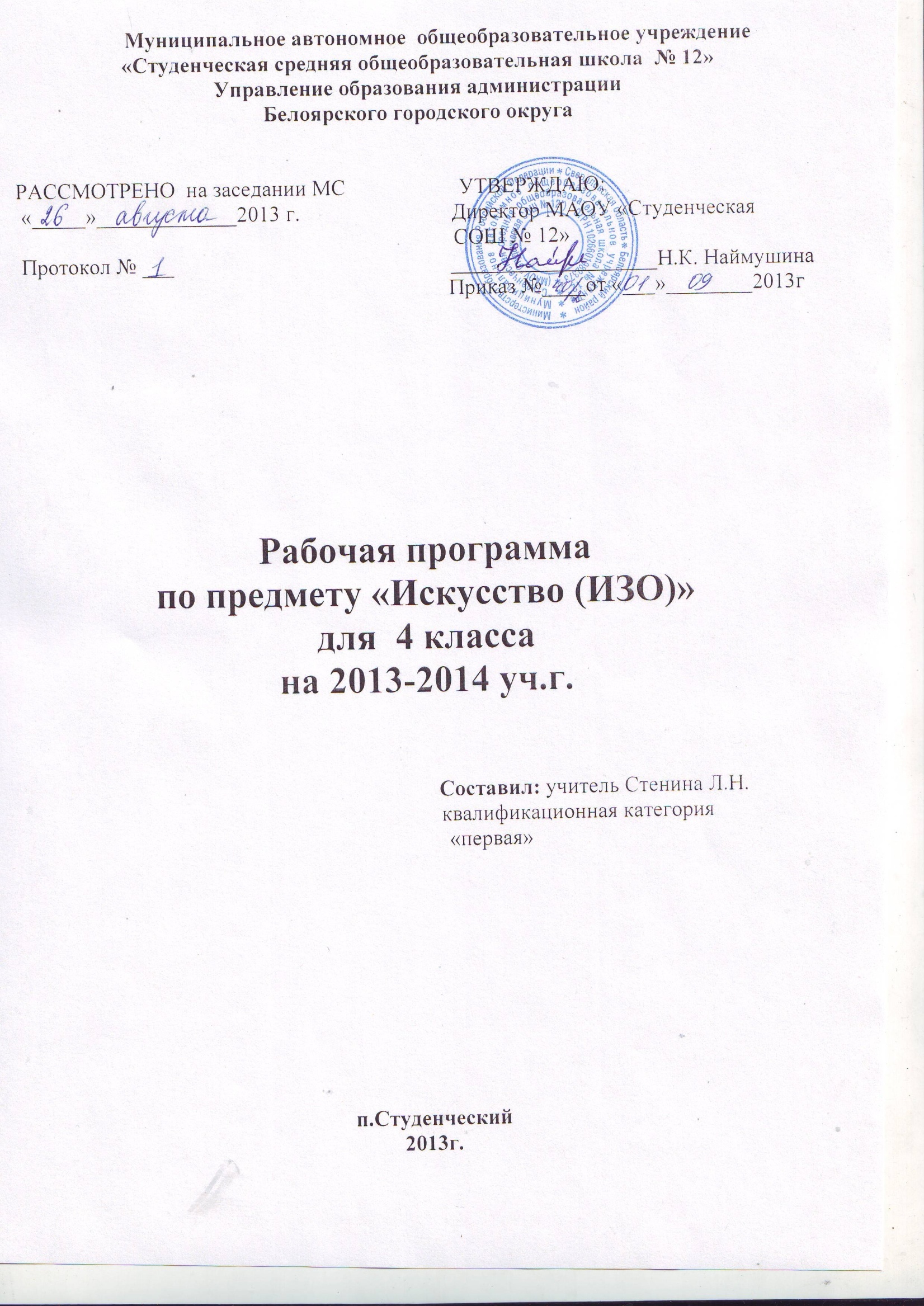 Пояснительная записка.Данная  программа по предмету «Искусство( изобразительное  искусство)» далее ИЗО составлена на основе федерального компонента Государственного стандарта начального общего образования, примерной программы министерства образования Российской Федерации и в соответствии с авторской программой В. С. Кузина ,   Э. И .  Кубышкиной.Программа построена так, чтобы дать школьникам ясные представления о системе взаимодействия искусства с жизнью. Предусматривается широкое привлечение жизненного опыта детей, примеров из окружающей действительности. Работа на основе наблюдения и эстетического переживания окружающей реальности является важным условием освоения детьми программного материала. Стремление к выражению своего отношения к действительности должно служить источником развития образного мышления.Одной из главных целей преподавания искусства становится задача развития у ребёнка интереса к внутреннему миру человека, осознание своих внутренних переживаний.Художественная деятельность школьников на уроках находит разнообразные формы выражения: изображение на плоскости и в объёме, выполнение декоративной и конструктивной работы; обсуждение работ товарищей; изучение художественного наследия; подбор иллюстративного материала к темам.. Очень важно, чтобы коллективное художественное творчество нашло применение в оформлении школьных интерьеров.1 час в неделю 34 часа в год  содержание образовательной программы 

Эстетическое восприятие и основы изобразительного искусства


Особенности художественного творчества: художник и зритель. Образное содержание искусства. Отражение в произведениях пластических искусств человеческих чувств и идей; отношения к природе, человеку и обществу.

Виды и жанры изобразительных (пластических) искусств (общее представление), их связь с жизнью.

Представление о роли изобразительных (пластических) искусств в организации материального окружения человека (вторая природа), его повседневной жизни.

Восприятие, эмоциональная оценка шедевров русского и мирового искусства. Представление о богатстве и разнообразии художественной культуры России и мира. Отражение патриотической темы в произведениях отечественных художников.

Знакомство с отдельными произведениями выдающихся русских и зарубежных художников: В.М. Васнецов, И.Е. Репин, В.И. Суриков, В.А. Серов, А.К. Саврасов, И.И. Шишкин, И.И. Левитан, К.Ф. Юон, И.Э. Грабарь, А.А. Пластов, А.А. Дейнека, Рафаэль Санти, Леонардо да Винчи, Рембрандт ван Рейн, Ван Гог, К. Моне*(3). Ознакомление с произведениями народных художественных промыслов в России (с учетом местных условий).

Основы изобразительного языка: рисунок, цвет, композиция, пропорции.

Взаимосвязи изобразительного искусства с музыкой, литературой, театром, кино.

Ведущие художественные музеи России: Государственная Третьяковская галерея, Русский музей, Эрмитаж, Музей изобразительных искусств имени А.С. Пушкина.


Опыт  художественно-творческой деятельности
Участие в различных видах изобразительной, декоративно-прикладной и художественно-конструктивной деятельности).

Изображение с натуры, по памяти и воображению (натюрморт, пейзаж, животные, человек).

Освоение основ рисунка, живописи, декоративно-прикладного искусства. Создание моделей предметов бытового окружения человека. Овладение навыками  бумагопластики.

Выбор и применение выразительных средств для реализации собственного замысла в рисунке, аппликации, художественном изделии.

Передача настроения в творческой работе (в живописи, графике, скульптуре, декоративно-прикладном искусстве) с помощью цвета, тона, композиции, пространства, линии, штриха, пятна, объема, материала, орнамента, конструирования.

Использование в индивидуальной и коллективной  деятельности различных художественных техник и материалов: коллаж, граттаж, аппликация, бумажная пластика, гуашь, акварель, пастель, восковые мелки, тушь, карандаш, фломастеры, пластилин, глина, подручные и природные материалы.

Выражение своего отношения к произведению изобразительного искусства в высказывании, рассказе, небольшом сочинении. Участие в обсуждении содержания и выразительных средств произведений изобразительного искусства.


 Требования к уровню подготовки учащихся  оканчивающих начальную школу
В результате изучения изобразительного искусства ученик должен знать/понимать:

- основные жанры и виды произведений изобразительного искусства;

- известные центры народных художественных ремесел России;

- ведущие художественные музеи России;

уметь:
- различать основные и составные, теплые и холодные цвета;

- узнавать отдельные произведения выдающихся отечественных и зарубежных художников, называть их авторов;

- сравнивать различные виды и жанры изобразительного искусства (графики, живописи, декоративно-прикладного искусства);

- использовать художественные материалы (гуашь, цветные карандаши, акварель, бумага);

- применять основные средства художественной выразительности в рисунке и живописи (с натуры, по памяти и воображению); в декоративных и конструктивных работах, иллюстрациях к произведениям литературы и музыки;

использовать приобретенные знания и умения в практической деятельности и повседневной жизни для:

- самостоятельной творческой деятельности:

- обогащения опыта восприятия произведений изобразительного искусства;

- оценки произведений искусства (выражения собственного мнения) при посещении выставок, музеев изобразительного искусства, народного творчества и др.
Содержание предмета    В В мире изобразительного искусства -12 часов.Красота природы в творчестве русских художников. Пейзажи. Рисование с натуры. Искусство натюрмортов.Мы любим смотреть картины и рисовать - 22 часа.Рисование с натуры животных, птиц по представлению. Знакомство с декоративным искусством. Выполнение эскизов и роспись изделия.Иллюстрирование басен. Тематическое рисование. Составление мозаичного панно. Аппликация. Выставка рисунков.Материально-техническое обеспечениеСПИСОК ЛИТЕРАТУРЫ :Т. Я. Шпикалова « Изобразительное искусство в 4 классе. Пособие для учителей» Москва « Просвещение» 1984год.В. С. Кузин методическое пособие « Изобразительное искусство 4 класс» ООО « Дрофа» 2002год. Журналы « Юный художник» 1985- 1990год.В. С. Кузин, Т. Я. Шпикалова, Э. И. Кубышкина, И. М. Сокольникова,              Г. И. Моисеева « Обучение в 4 классе (изобразительное искусство) пособие     для учителя четырехлетней начальной школы» Москва «Просвещение» 1989год  С. И. Доля « Изобразительное искусство 4 класс поурочные планы по программе В. С. Кузина» Волгоград «Учитель» 2007г.Т. Я. Шпикалова Л. В. Ершова « Изобразительное искусство , методическое пособие 4 класс» Москва «Просвещение» 2005г.       ОБОРУДОВАНИЕ: компьютер, мультимедио , атрибуты армии ,пластилин ,кувшин ,ваза, фрукты, цветная бумага ,овощи, акварель, баночки для воды.     Тематическое планирование уроков№Тема урокаКол-во часовДата1 полугодие161 четверть8«В мире изобразительного искусства»121.Красота родной природы в творчестве русскиххудожников. Тематическое рисование «Летний пейзаж »12.Составление мозаичного панно : «Парусные лодки на реке.»13. 'Ознакомление произведениями изобразительного искусства. Рисование с натуры натюрморта из фруктов и овощей.14.Рисование с натуры натюрморта из фруктов и овощей.15.Искусство натюрморта. Рисование с натуры натюрморта: кувшин и яблоко; ваза с яблоками.16Рисование с натуры натюрморта: кувшин и яблоко; ваза С яблоками.17Изучаем азбуку изобразительного искусства. Рисование с натуры коробки.18Изучаем азбуку изобразительного искусства. Рисование с натуры шара.192 четвертьТематическое рисование: «Моя улица», «Мой двор».110Образ человека в произведениях изобразительного искусства. Рисование с натуры фигуры человека.211Лепка фигуры челвека с атрибутами труда или спорта.112«Мы любим смотреть картины и рисовать»Рисование животных с натуры или по представлению.22 113Рисование птиц с натуры или по представлению.114Сказка в декоративном искусстве.2152 полугодие 3 чет вертьИллюстрирование «Сказки о рыбаке и рыбке» А.С.Пушкина.116Составление сюжетной аппликации к русской народной сказке «По щучьему велению»217«В мирное время». Рисование с натуры или по представлению. Атрибуты армии.118Рисование с натуры или по памяти современных машин.119Рисование народного праздника «Песни нашей Родины».120Выполнение эскиза лепного пряника и роспись готового изделия.221Иллюстрирование басни И.А Крылова «Ворона и Лисица».122Иллюстрирование басни И.А Крылова «Ворона и Лисица».14 четверть823Изображение животных и птиц в произведениях изобразительного искусства. «Мы снова рисуем животных и птиц».124Тематическое рисование «Закат солнца».125Тематическое рисование «Закат солнца».126Люда труда в изобразительном искусстве.127.Составление мозаичного панно «Слава труду».228Аппликация. Орнаменты народов мира. Итоги года. Выставка рисунков. Искусствоведческая викторина.2